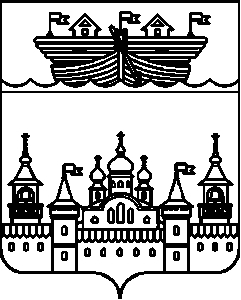 СЕЛЬСКИЙ СОВЕТГЛУХОВСКОГО СЕЛЬСОВЕТАВОСКРЕСЕНСКОГО МУНИЦИПАЛЬНОГО РАЙОНАНИЖЕГОРОДСКОЙ ОБЛАСТИРЕШЕНИЕ18 февраля 2022 года 	№ 6О проведении публичных слушаний по проекту решения сельского Совета Глуховского сельсовета «Об утверждении отчета об исполнении бюджета Глуховского сельсовета за 2021 год»	В соответствии со статьей 28 Федерального закона РФ от 06 октября 2003 года № 131 – ФЗ «Об общих принципах организации местного самоуправления в Российской Федерации», статьей 15 Устава Глуховского сельсовета, Положением о порядке организации и проведению публичных слушаний в администрации Глуховского сельсовета, утвержденным решением сельского Совета Глуховского сельсовета от 05 февраля 2014 года № 3, сельский Совет решил:	1. Провести публичные слушания в сельском Совете по проекту решения «Об утверждении отчета об исполнении бюджета Глуховского сельсовета за 2021 год» 03 марта  2022 года, начало 15-00, место проведения: с. Глухово, ул. Школьная, д. 3-Глуховский СДК.	2. Обнародовать прилагаемый проект решения сельского Совета Глуховского сельсовета «Об утверждении отчета об исполнении бюджета Глуховского сельсовета за 2021 год» путем вывешивания на информационном стенде в здании администрации Глуховского сельсовета, во всех населенных пунктах для массового обсуждения населением Глуховского сельсовета 18 февраля 2022 года.	3. Предварительно высказать свои замечания и предложения по проекту решения «Об утверждении отчета об исполнении бюджета Глуховского сельсовета за 2021 год», а так же более подробно ознакомиться и получить комментарии специалистов можно в бухгалтерии администрации Глуховского сельсовета в рабочие дни (понедельник – пятница) с 9-00 до 12-00 и с 13-00 до 16-00 по адресу: с. Глухово, улица Школьная, дом 1 кабинет бухгалтерии администрации Глуховского сельсовета.	4. Назначить ответственными за подготовку и проведение публичных слушаний Дубову И.Ю. – главу администрации Глуховского сельсовета, Маслову И.В. – главного бухгалтера, администрации Глуховского сельсовета.	5. Настоящее решение вступает в силу со дня его обнародования.Глава местного самоуправления					К.Г. КрускинПриложение к решению сельского СоветаГлуховского сельсовета от ___ 2022 года № __проект решенияСЕЛЬСКИЙ СОВЕТ ГЛУХОВСКОГО СЕЛЬСОВЕТАВОСКРЕСЕНСКОГО МУНИЦИПАЛЬНОГО РАЙОНАНИЖЕГОРОДСКОЙ ОБЛАСТИРЕШЕНИЕ2022 года											№ Об утверждении отчета об исполнении бюджета Глуховского сельсовета за 2020 год	Рассмотрев представленный администрацией Глуховского сельсовета отчет об исполнении бюджета за 2021 год, сельский Совет отмечает, что в 2021 году доходная часть консолидированного бюджета сельсовета составила 15299035,50 рублей.	В 2021 году план по доходам бюджета администрации Глуховского сельсовета составил 15228604,28 руб.	Всего поступило в 2021 году налоговых и неналоговых доходов в сумме 15299035,50 руб.	Основные источники поступления налоговых доходов консолидированного бюджета:Налог на доходы физических лиц –305699,61 руб.Налог на имущество – 518706,38 руб.Земельный налог – 831501,73 руб.Арендная плата за земельные участки ----- руб.От продажи земельных участков -----руб.Гос. пошлина – 600 руб.Единый с/х налог – -14357,51 руб.Дотации бюджетам поселений на выравнивание бюджетной обеспеченности – 5956912 руб.Субвенции бюджетам поселений на осуществление первичного воинского учета- 106920 руб.Платные услуги – 25930 руб.Межбюджетные трансферты – 1537438,28 руб.Прочие межбюджетные трансферты – 3850786,46 руб.Инициативные платежи, зачисляемые в бюджеты сельских  поселений – 55000 руб.Доходы от уплаты акцизов – 2123898,55 руб.	Расходная часть бюджета администрации Глуховского сельсоветаВ 2021 году,  расходы по администрации составили – 15845609,05 руб.	Основными приоритетами расходования бюджетных средств являются следующие статьи расходов:Заработная плата с начислениями – 5374947,65 руб.Оплата коммунальных услуг –1623927,93 руб.Услуги связи- 45978,88 руб.Благоустройство сельсовета – 409873,58 руб.В том числе: уличное освещение –355467,98 руб.Ремонт уличного освещения –30000 руб.Вывоз мусора  -                     17255,60  руб.Спиливание деревьев    7150  руб.Зимнее содержание дорог – 745388,75 руб.Ремонт дорог – 5623870,01 руб.Ремонт уличного освещения – 64143,38  руб.Материальная помощь по распоряжению администрации Воскресенского района – 92000 руб.Налоги -  4342,99 руб.Приобретение материалов – 578996,90  руб.Приобретение основных средств – 787635  руб. За счет бюджета сельсовета(платные услуги) –25930   руб.Прочие услуги – 3880,02 руб.Прочие расходы – 54820,38  руб.	Рассмотрев представленный отчет, сельский Совет решил:	1.Утвердить отчет об исполнении бюджета Глуховского сельсовета за 2021 год по доходам в сумме 15299035,50 рублей и по расходам в сумме 15845609,05 рублей.	2. Обнародовать данное решение путем вывешивания на информационном стенде в  здании администрации сельсовета.	3.Контроль за исполнением настоящего решения  оставляю за собой. 	4. Настоящее решение вступает в силу со дня его обнародования.Глава местного самоуправления					К.Г. Крускин